Қазақстан Республикасының білім және ғылым Министрлігі«Оқу – тәрбие және сауықтыру Орталығы» КМММинистерство образования и науки Республики КазахстанКГУ «Учебно-воспитательный и оздоровительный Центр»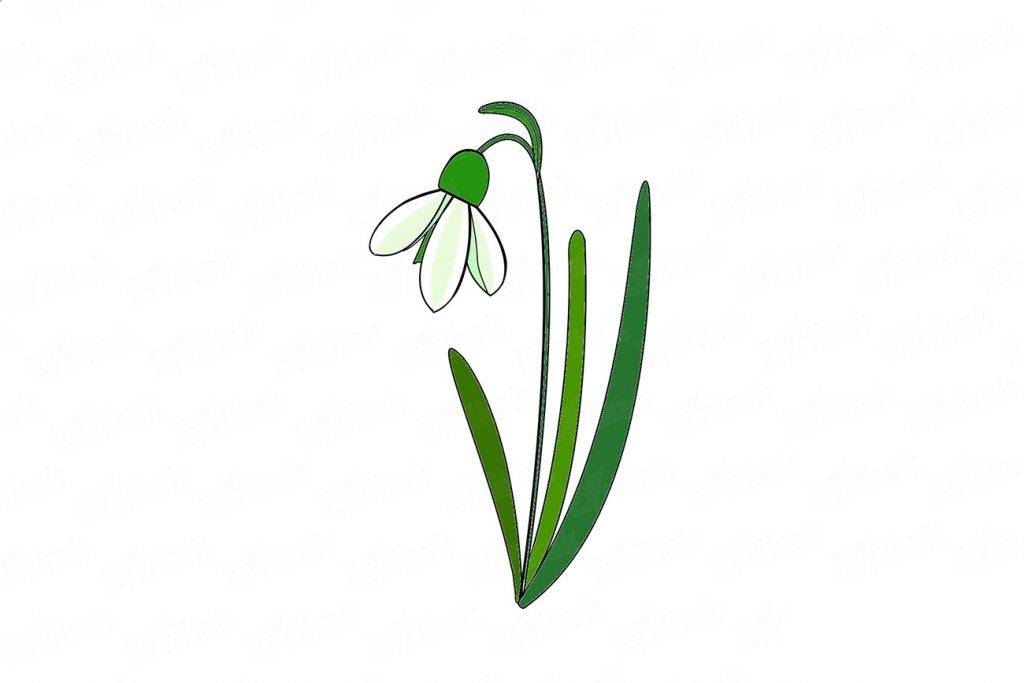 Средняя группа Воспитатель: Андреева И.В.г. РиддерОрганизованная учебная деятельностьСредняя группаВоспитатель: Андреева И.В.Тема: « В лес за подснежниками для мамы»Форма: «Игра – путешествие»Цель: Познакомить детей с легендой о подснежнике, закрепить знания детей о времени года весна. Учить называть знакомые цветы, описывать строение подснежника, цвет, время года, когда он появляется. Формировать представления об изменениях в природе весной, расширять представления детей о первоцветах, дать элементарные представления о взаимосвязи человека и природы;Способствовать развитию памяти, внимания, творческих способностей, чувство вкуса, красоты, учить радоваться получившимся результатам., мелкой моторики пальцев рукСодействовать воспитанию бережного отношения детей к природе.Материал :Аудиозапись песни «Веселая капель», аудиозапись муз. П.И. Чайковксого «Времена года. Иллюстрации с цветком «Подснежник», детали к аппликации цветная бумага, клей, ножницы.Словарная работа: Легенда о подснежнике, подснежник, редкий, шорох.Билигвальный компонент:  подснежник –қардағыш,  солнце- күн,  весна-көктем.Ход  ОУД:Звучит песня «Солнечная капель». Педагог:      Шорохом неслышным лепестков                     Жемчуг белоснежный распустился,                     Свежим нежным крохотным цветком                     Из-под снега к солнцу устремился.Дети, как вы думаете, о каком цветке идет речь? Почему вы так считаете?Дети:  О подснежнике. Потому что первые цветы, которые появляются из-под снега – подснежники. ( показ иллюстрации подснежника)Педагог: Где можно встретить эти цветы? (в лесу). Я сегодня предлагаю отправиться на прогулку в весенний лес, и познакомиться с цветком подснежник.Вы согласны? (да)Педагог:  поедим мы  с вами на поезде. (дети становиться друг за другом скрепляя вагончики и отправляются в путешествие)Рассаживаемся на пеньки (подушечки), воспитатель читает стихотворенье:В небольшой проталине,
Рядышком с сосной,
На пригорке маленьком,
Раннею весной
Самый-самый первый,
И смелый, и очень нежный,
Распустился с надеждой и с верой,
Синий цветок подснежный.                                       (И. Ефремов)Красивое стихотворение, правда? Педагог:  А сейчас мне бы хотелось рассказать вам одну древнюю легенду, почему подснежник получил такое имя. Богиня Флора раздаривала цветам костюмы для карнавала и подарила Подснежнику белый-пребелый костюм. Но снег тоже захотел принять участие в празднике, хотя наряда ему не полагалось. Тогда он стал упрашивать растения поделиться одеянием с ним. Однако, цветы, боясь холода, не откликнулись на просьбу, и только подснежник укрыл его своим плащом. Вместе кружились они в хороводе цветов и прониклись друг к другу такой симпатией, что неразлучны по сей день.Педагог:  Подснежники – редкий цветок. Давайте посмотрим, какие же бывают подснежники. (Рассматривают, называют строение) ФизминуткаНаши белые цветы              Распускают лепестки.           Ветерок чуть дышит,            Лепестки колышет.                         Наши белые цветки              Закрывают лепестки.Б К Педагог: К сожалению, сегодня подснежников становиться все меньше и меньше по вине людей, которые их срывают, а потом они погибают.
Поэтому мы  не будем  рвать подснежники.Почему не  будем рвать ?Как нам тогда, порадовать маму, ведь ей нужно на праздник подарить букет цветов?  (от.детей)Педагог : Цветем мы в вешней рощеКоторый год подряд...        Вам пишет эти строчкиПодснежников отряд.Ребята! Мы таимся -Понятен наш испуг?Ребята! Мы боимсяХолодных цепких рук.Ведь могут - что уж проще! -Сломать, сорвать и дажеНас увезти из рощиНа рынок, на продажу.Напрасны птичьи крикиНад теплою землей.В печальной "Красной Книге"Мы путь окончим свой.Земля в зеленом цветеПрекрасна и добра.Цветы спасайте, детиПедагог: Итак,  нам пора возвращаться в группу, но чтобы не вернуться с пустыми руками,   предлагаю вам создать наши собственные подснежники, сделанные нашими руками. Эти подснежники не завянут, будут «жить» долго и радовать нас с вами, предлагаю сделать для наших мам подснежники.Вы согласны?Творческая  работа детейРассматриваютВыделяют части цветкаНазывают цветСмотрят образец выполнения работыУточняют деталиФоном идет аудиозапись произведения П. И. Чайковского «Времена года. Апрель. Подснежник»).  Дети приступают к самостоятельной работе по ходу помощь воспитателя.Педагог : Молодцы теперь с готовыми подарками для наших мам возвращаемся из леса в детский сад.Итог Выставка работ, слова благодарности детям за хорошие работы.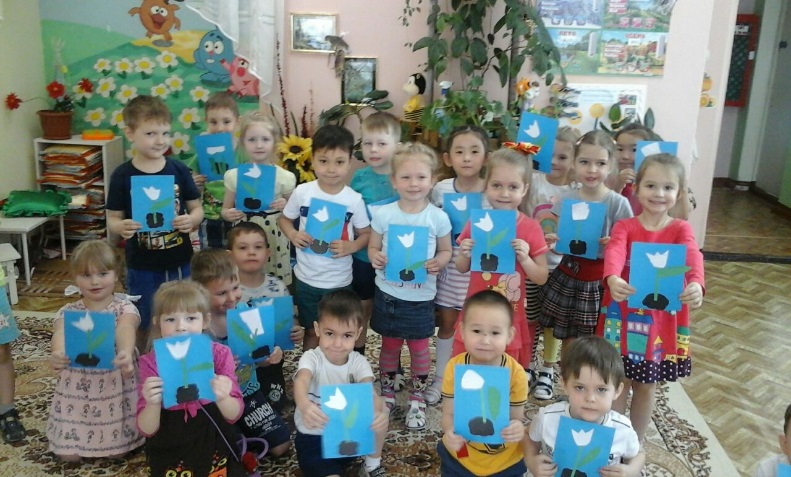 